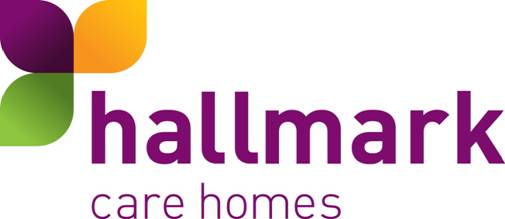 JOB DESCRIPTIONJOB TITLE:		Senior CarerHOURS:		Various REPORTING TO:	Register Nurse (RN)/Clinical Care ManagerBASE:			INSERT LOCATION HEREReporting to the RN /Clinical Care Manager the Senior Carer is responsible for ensuring a high level of care is provided to residents and follows company policies and procedures.The Senior Carer will provide and ensure the highest standards of care are achieved in all areas of the home including relationship centered care, clinical care and dementia care. The Senior Carer will lead and manage their care team ensuring high quality of care and service is provided to all residents at all times.Leadership and Management To take a lead role and assist with all aspects of care within the home. Assist with the recruitment and training of the care team; ensuring training targets are met and the teams are competent in their roles.Assist and inspire the care team to deliver exceptional outcomes of care.Ensure that all supervision, appraisal and performance management of the care team are carried out, supporting them to achieve their potential. Act at all times in a professional manner to visitors, staff and clients within the home.To attend any training sessions to further knowledge skills  deemed necessaryTo ensure all care team members attend required training and support them to apply the learning in the workplaceCareAssist with care delivery in the home, to ensure continuous assessment, planning, implementation and evaluation of resident’s care.Assist with ensuring care plans are regularly reviewed and that they are appropriate to the residents needs and reflect the care being delivered. Ensure that each resident receives the meal or diet that he/she has requested and is suitable for his/her needs. Assist with all activities provided within the home to promote relationship centered care. Ensure that all regulatory and statutory requirements are met and company policies and procedures are adhered to.Ensure that the RN/Clinical Care Manager is made aware of any clinical issues within the homeAssist any duties requested by the RN or Clinical Care ManagerTo help with the admission and discharge of residents, including listing of resident’s property/clothing Maintain confidentiality regarding resident’s particulars at all timesAssist  and participate in activities within the Home as requiredTo actively engage with residents in conversation and meaningful occupation related to their lifestyle choices at a level and pace that values the individual and respects their dignity and communication differences.To respond in a timely way to residents who are distressed (calling out, calling for help, knocking or making noises that suggest the need for support) or seek assistance if you feel unable to respond appropriately.Ensure medication is ordered, stored, dispensed, administered and returned in line with company and local policies and procedures.Observe the five rights of medication.Health and SafetyEnsure RN or Clinical Care Manager are informed of any incidents in the homeEnsure storage of medications are in line with company policies and proceduresEnsure risk assessments are completed within the home and safe working practices are being followed.This job description reflects the current main organisational priorities for the position.  These priorities may develop and change in consultation with the post holder in line with needs and priorities of the business.  Post holder’s signature: Date:JOB DETAILSJOB SUMMARYJOB SPECIFIC RESPONSIBILITIESJOB DESCRIPTION RECORDPERSON SPECIFICATIONEssential CriteriaQualifications/EducationQCF Diploma Level 3 / NVQ Level 3 in Health and Social Care (or equivalent )ExperienceMinimum of two years in a Care positionProven track record leading, empowering, supporting and motivating a clinical teamExperience delivering high quality relationship centered care (Desirable)Skills/KnowledgeStrong leadership skillsExcellent written, non-verbal and verbal communication skillsDementia Knowledge (for care homes with people living with dementia)Personal QualitiesReliable and punctualAble to adapt to changeWilling to learnApproachableConfidentDiplomaticEnthusiasticFlexibleInfluencing skillsListening skillsNegotiating skillsPatientPositive attitudeSelf-motivatorFlexible approach to working hours - able to work occasional outside of normal hours.Ability to promote a professional image for the company at all timesAbility to travel to other homes where needed for training / supportAble to adapt to the Hallmark culture